Publicado en  el 20/11/2015 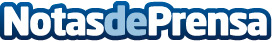 Bankia aumenta el crédito concedido a Castellón hasta septiembre en un 80%, con 239 millones concedidosEl sector empresarial recibió financiación por valor de 188 millones de euros, más del doble que en el mismo periodo del año anterior	Bankia concedió 239 millones de euros de nuevo crédito en Castellón entre enero y septiembre de este año. Esta cifra representa un incremento del 80% respecto al otorgado en el mismo periodo del ejercicio anterior. Estos créditos se han destinado a financiar tanto proyectos empresariales como de las familias.Datos de contacto:Nota de prensa publicada en: https://www.notasdeprensa.es/bankia-aumenta-el-credito-concedido-a Categorias: Finanzas Valencia http://www.notasdeprensa.es